Manejo de Macro y Micro  Flora En el momento actual, está suficientemente demostrado y admitido que los elementos esenciales para el desarrollo de todas las plantas . Todos ellos desempeñan funciones muy importantes en la vida de la planta y, cuando están presentes en cantidades insuficientes pueden producir en ella graves alteraciones y reducir notablemente el crecimiento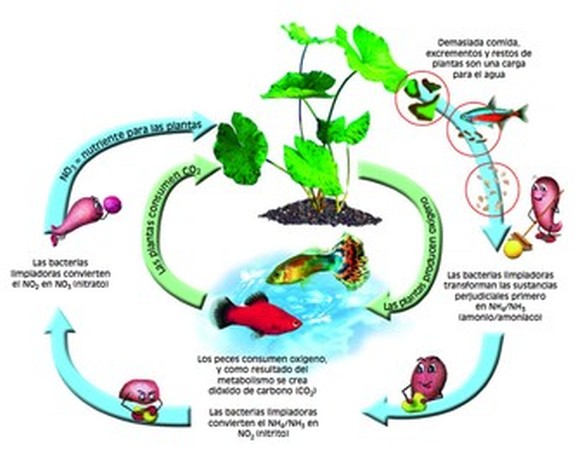 